                    Fourth Grade  News Letter From Sister Navya’s  Classroom  (5/6 – 5/10)http://grade4-sjbschool.weebly.com     sr.navya@sjb-school.org                    Fourth Grade  News Letter From Sister Navya’s  Classroom  (5/6 – 5/10)http://grade4-sjbschool.weebly.com     sr.navya@sjb-school.org                    Fourth Grade  News Letter From Sister Navya’s  Classroom  (5/6 – 5/10)http://grade4-sjbschool.weebly.com     sr.navya@sjb-school.orgLanguage Arts: This week we will be reading science fictions. Students will -determine the main idea of a text and explain how it is supported by key details; summarize the text-use common, grade-appropriate Greek and Latin affixes and roots as clues to the meaning of a word-use context as a clue to the meaning of a word or phrase.Dates to RememberMay9 – MOA  Field Trip10 – Rosary at 3:00PM13 – Spring Musical17 – K- 4 Field TripRosary at 3:00 PM20 - 4th Grade States Presentation at 2:45 PM (All are welcome)24 – Rosary at  3:00 PM27 – No School31 – Mini CoursesBible Verse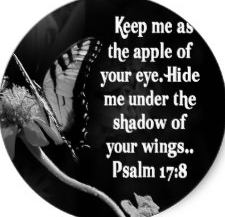 Tuesday – NWEA MAP test  (Math)Spelling test onMonday 5/13/2019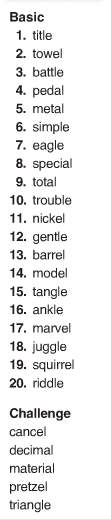 Math  Students will -multiply decimal numbers-multiply fractions-  work with percentagesDates to RememberMay9 – MOA  Field Trip10 – Rosary at 3:00PM13 – Spring Musical17 – K- 4 Field TripRosary at 3:00 PM20 - 4th Grade States Presentation at 2:45 PM (All are welcome)24 – Rosary at  3:00 PM27 – No School31 – Mini CoursesBible VerseTuesday – NWEA MAP test  (Math)Spelling test onMonday 5/13/2019Social Studies –  Exploring the SouthwestStudents will -understand cultural diversity in Texas and Oklahoma-describe the growing economy of Arizona and  New Mexico-read and interpret graphic information given on maps-use a map to find actual distance between places on a road mapDates to RememberMay9 – MOA  Field Trip10 – Rosary at 3:00PM13 – Spring Musical17 – K- 4 Field TripRosary at 3:00 PM20 - 4th Grade States Presentation at 2:45 PM (All are welcome)24 – Rosary at  3:00 PM27 – No School31 – Mini CoursesBible VerseTuesday – NWEA MAP test  (Math)Spelling test onMonday 5/13/2019-Make slides for States presentationDates to RememberMay9 – MOA  Field Trip10 – Rosary at 3:00PM13 – Spring Musical17 – K- 4 Field TripRosary at 3:00 PM20 - 4th Grade States Presentation at 2:45 PM (All are welcome)24 – Rosary at  3:00 PM27 – No School31 – Mini CoursesBible VerseTuesday – NWEA MAP test  (Math)Spelling test onMonday 5/13/2019Religion -The Commandments and praying for    ForgivenessStudents will-recognize ways we can follow Jesus’ example of forgiveness-name ways Christians share God’s forgiveness with others-recognize that the Seventh through Tenth Commandments require us to respect others and care for the rights of othersDates to RememberMay9 – MOA  Field Trip10 – Rosary at 3:00PM13 – Spring Musical17 – K- 4 Field TripRosary at 3:00 PM20 - 4th Grade States Presentation at 2:45 PM (All are welcome)24 – Rosary at  3:00 PM27 – No School31 – Mini CoursesBible VerseTuesday – NWEA MAP test  (Math)Spelling test onMonday 5/13/2019